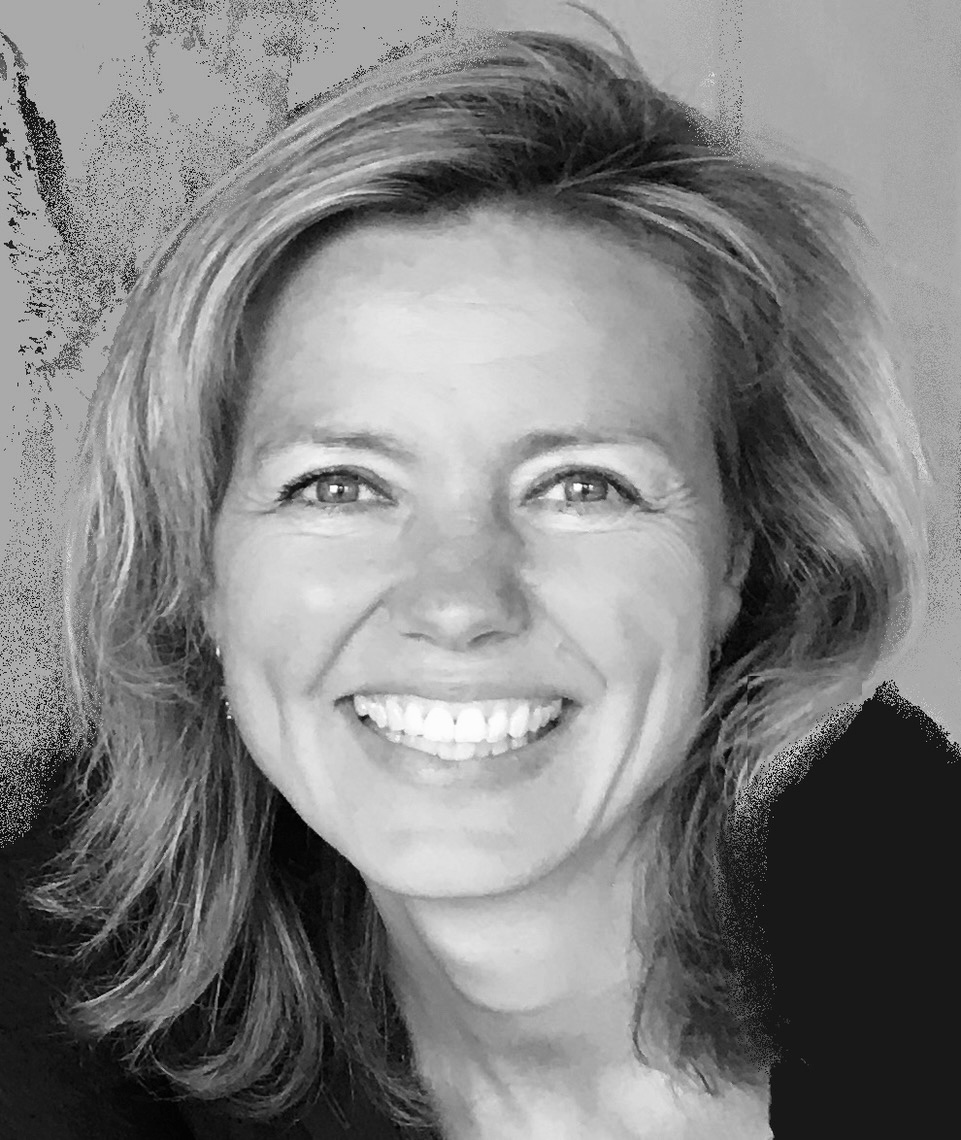 Ellen Kok (1973) is per 1 februari toegetreden als partner tot Confius Executive Search om de financiële en zakelijke dienstverleningspraktijk verder te versterken.Ellen Kok gaat zich bezighouden met rollen voor directie, (senior) management en senior professionals, bij onder meer Financiële en Zakelijke dienstverleners, Scale Ups en FinTech’s, dit alles rondom het thema Sustainability en ESG. Naast Executive Search zal Ellen managers en professionals gaan coachen.Ellen is haar carrière begonnen als Auditor en Business controller voor verschillende bedrijven en heeft daarna bijna 20 jaar als executive search consultant voor diverse bureaus en haar eigen bureau gewerkt. Naast executive search, houdt Ellen zich bezig met een door haarzelf opgericht tassenatelier, Reffee https://reffee.nl, waar zij met vluchtelingen, op duurzame wijze, handgemaakte tassen ontwerpt en verkoopt.